Gobierno Municipal El Salto 2018-2021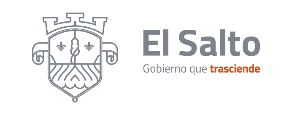 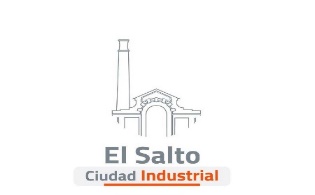 Resumen de informe abril 2021DIRECCIÓN DE ADMINISTRACIÓN ACTIVIDADSe realiza un diagnostico en general de todos los edificios con los que cuenta el H. Ayuntamiento, para conocer las necesidades de cada dirección, y a su vez poder asignar los espacios, abasteciendo de equipos, mantenimiento preventivo y/o correctivo, asignación de equipos de cómputo y muebles, todo esto con la finalidad de poder ofrecer un mejor servicio a todos los ciudadanos del municipio.